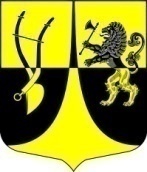 Администрация муниципального образования«Пустомержское сельское поселение» Кингисеппского муниципального районаЛенинградской областиР А С П О Р Я Ж Е Н И Еот 29.05.2018 года  № 44-рО внесении изменений в распоряжение главыадминистрации МО «Пустомержское сельскоепоселение» № 23-р от 26.03.2018 «Об утверждении планаплановых проверок граждан на 2018 год на территорииМО «Пустомержское сельское поселение».	В соответствии с земельным кодексом РФ, Федеральным законом от 06.10.2003 года № 131-ФЗ «ОБ общих принципах организации местного самоуправления в Российской Федерации, Областным законом Ленинградской области от 01.08.2017 г. № 60-оз «О порядке осуществления муниципального земельного контроля на территории Ленинградской области», постановлением  Правительства Ленинградской области от 16.02.2015 года № 29 «Об утверждении порядка осуществления муниципального земельного контроля на территории Ленинградской области, Распоряжением от 11.07.2007 года № 36-р «Об утверждении положения о муниципальном земельном контроле за использованием и охраной земель на территории МО «Пустомержское сельское поселение», с административным регламентом проведения проверок при осуществлении муниципального земельного контроля, утвержденный постановлением администрации МО «Пустомержское сельское поселение» от 13.07.2016 г. № 179 ( с изменениями и дополнениями № 40 от 28.03.2017г.).ПОСТАНОВЛЯЕТ:1. Внести изменение в приложение к распоряжению главы администрации МО «Пустомержское сельское поселение» № 23-р от 26.03.2018 «Об утверждении плана плановых проверок граждан на 2018 год на территории МО «Пустомержское сельское поселение», п.2 изложить в следующей редакции:2. Поместить настоящее распоряжение  на официальном сайте администрации МО «Пустомержское сельское поселение» в сети «Интернет».	И.О.главы администрации:                               А.А.Артемьевисп.Артемьев А 64432